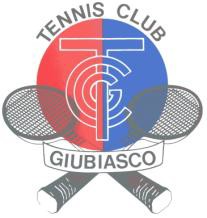 Bellinzona, 12 dicembre 2015Evviva si riprende con il tennis! Organizzata in collaborazione con il TC Giubiasco riprende la nuova attività sportiva proposta dal GSIB. Durante il periodo invernale al coperto nei campi del 
Centro Orion di Sementina a partire dal 16 gennaio 2016.Contenuto	Corso di gruppo per scoprire ed iniziare a giocare a tennis o perfezionarsi con i monitori del TCG presso il Centro Orion di Sementina. Contatti	Tippy Mossi 		079 239 07 63 (Resp. corso/monitrice di tennis/assistente 
			monitrice Plusport)
Giorgia Carpi 	  	079 331 22 80 (Maestra di tennis diplomata)
Alessia Della Bruna 	078 698 33 88 (Persona di contatto del GSIB)Organizzazione	Si raccomanda la frequenza regolare e la massima puntualità. 
In caso di assenza avvisare Tippy.Trasporto	Provvedere individualmente.Equipaggiamento	Presentarsi con abbigliamento sportivo (training, maglietta, eventualmente pantaloncini) e scarpe da sport pulite. Portare una borraccia con dell’acqua fresca. Verrà messo a disposizione l’occorrente per giocare: racchette e palline.Date	Corso per tutti		Sabato mattina dal 16.01.2016 al 27.02.2016 Orario: 			dalle 10.15 alle 11.15 Posti disponibili: 	10 a 12 atleti			Corso Under 20		Mercoledì pomeriggio dal 13.01.2016 al 24.02.2016Orario: 			dalle 13.15 alle 14.15 Posti disponibili: 	5 a 6 atletiPrimavera 2016	Dal mese di aprile 2016 riprenderanno i corsi di tennis presso i campi all’aperto del TC Giubiasco con tante novità!      Iscrivetevi al più presto tramite il talloncino allegato ed il divertimento è assicurato!Sportivi saluti a tutti e auguri di cuore di Buone Feste a voi ed alle vostre famiglie.GRUPPO SPORTIVO INTEGRATO DEL BELLINZONESELa Segretaria: Laura FranchiniIscrizione al corso invernale 2016 sui campi coperti di Sementina:Nome e cognome: _______________________________________________________  Età: _____________________E-mail (se possibile): ______________________________________________________Telefono: ________________Scelta del corso: _______________________________________________________________________________________Osservazioni: _____________________________________________________________________________________________________________________________________________________________________________________Firma dei genitori/o persona responsabile: __________________________________________________________________Il tagliando è da consegnare o spedire entro il 5.1.2016 a Tippy Mossi, Via Sasso Piatto 11, 6512 Giubiasco o mail tippy.mossi@bluewin.ch